L.A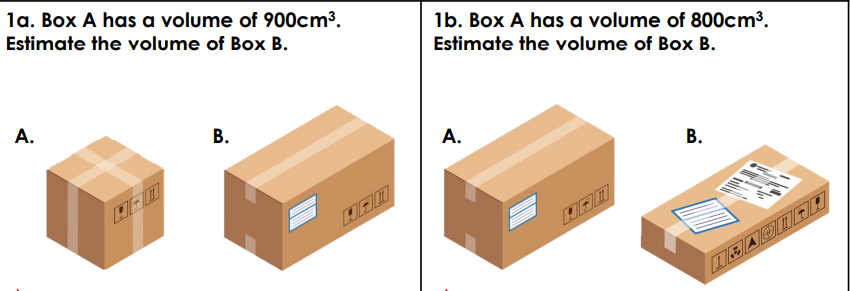 .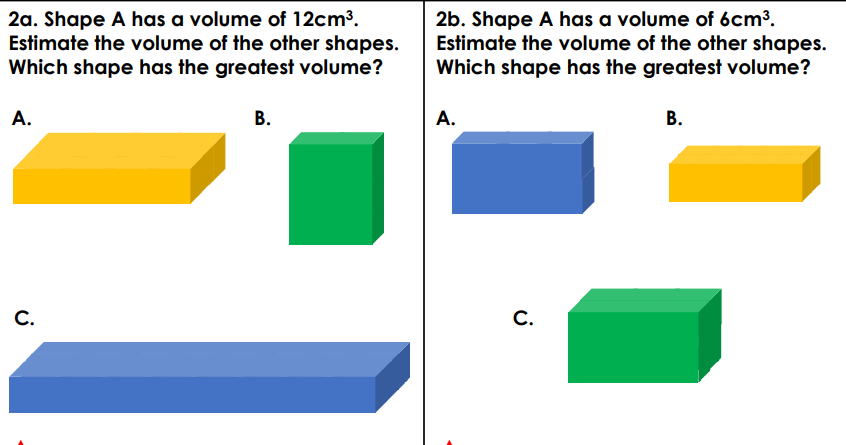 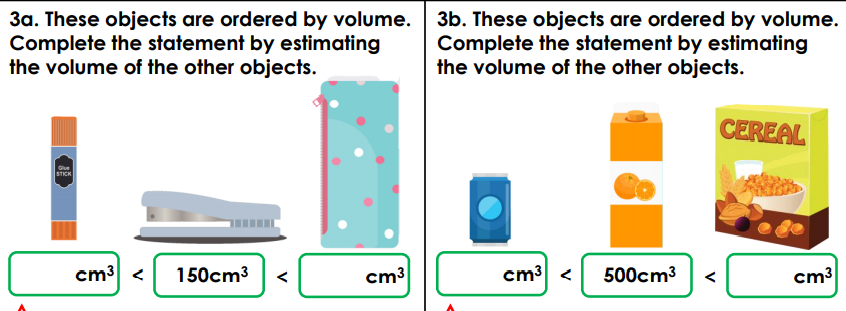 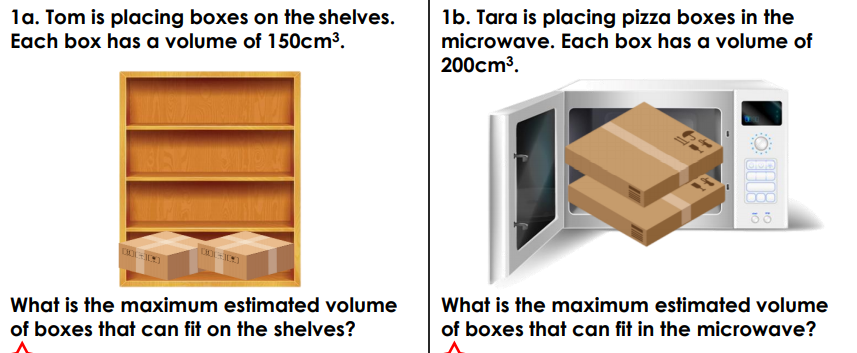 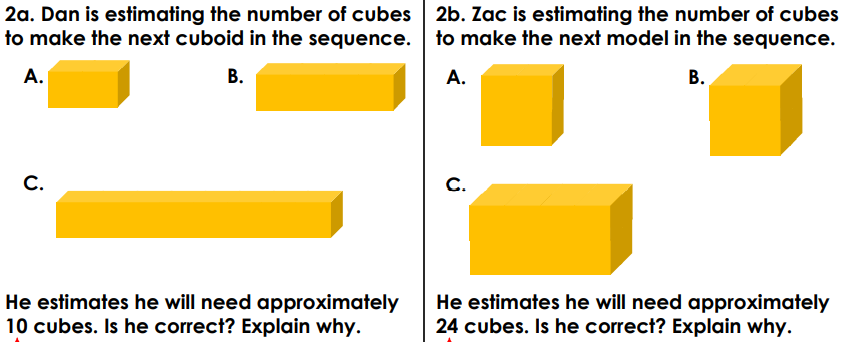 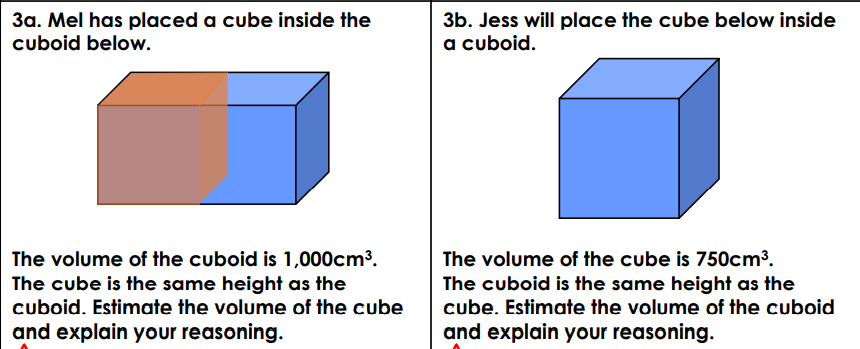 MA/HA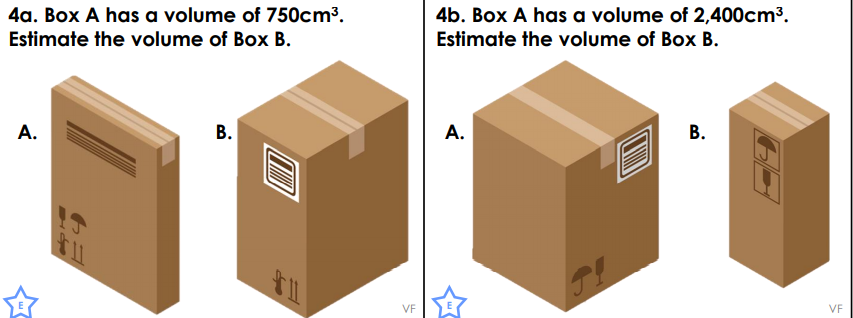 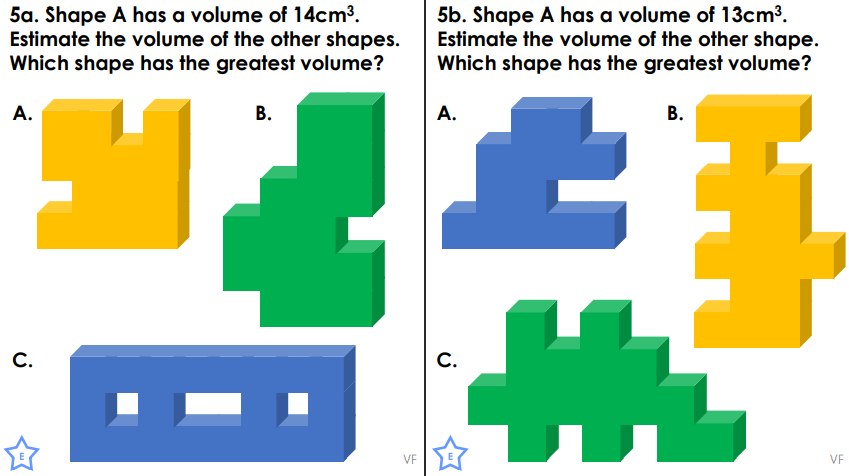 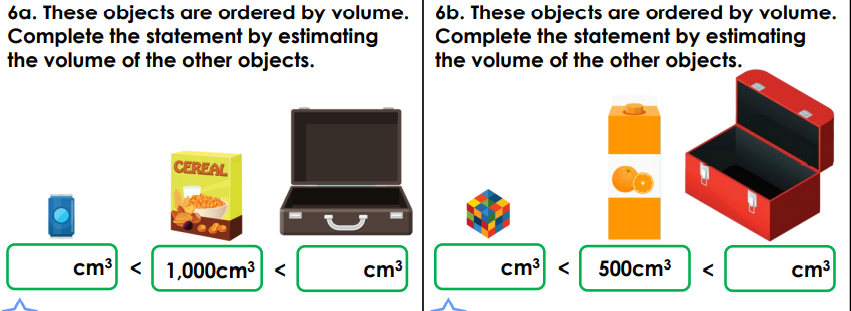 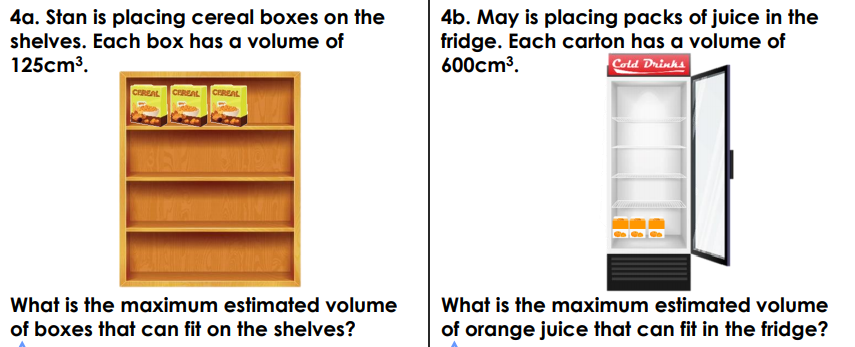 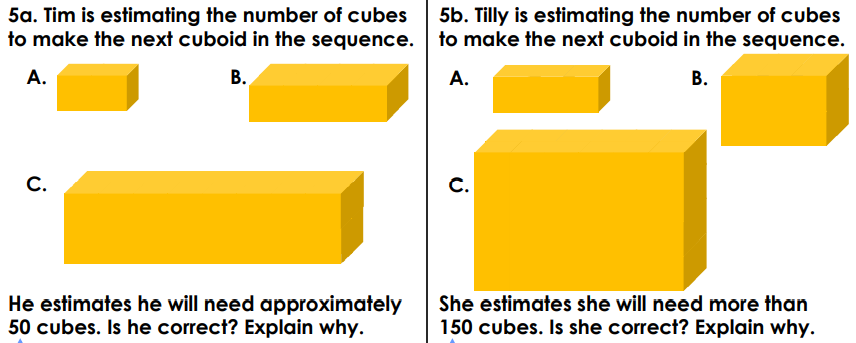 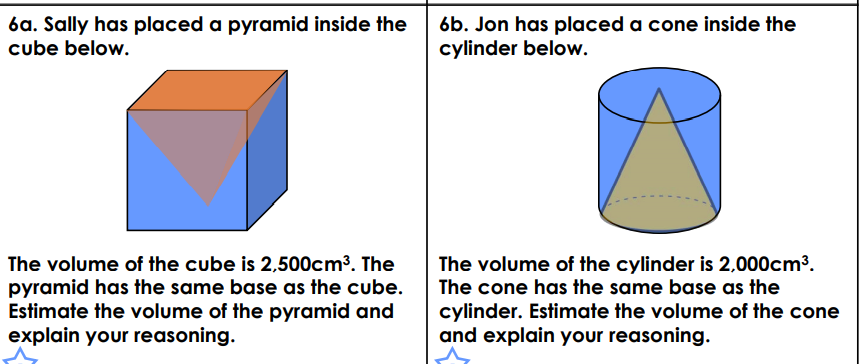 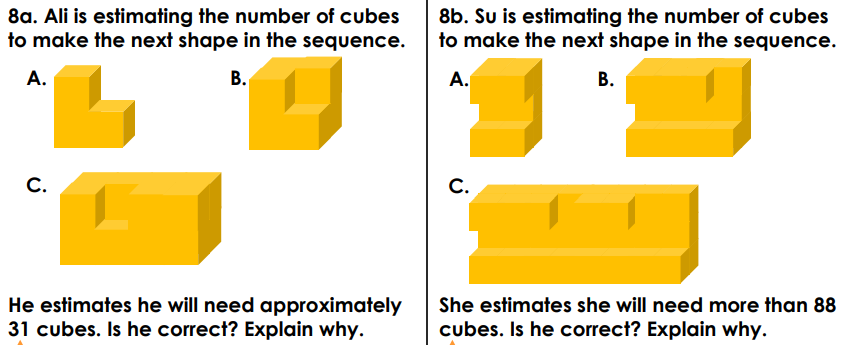 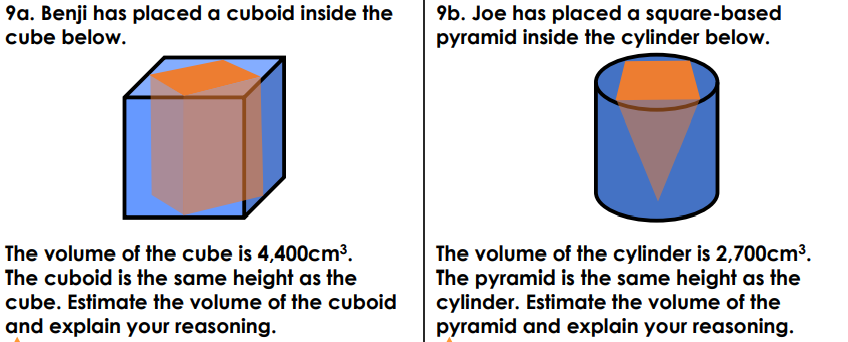 